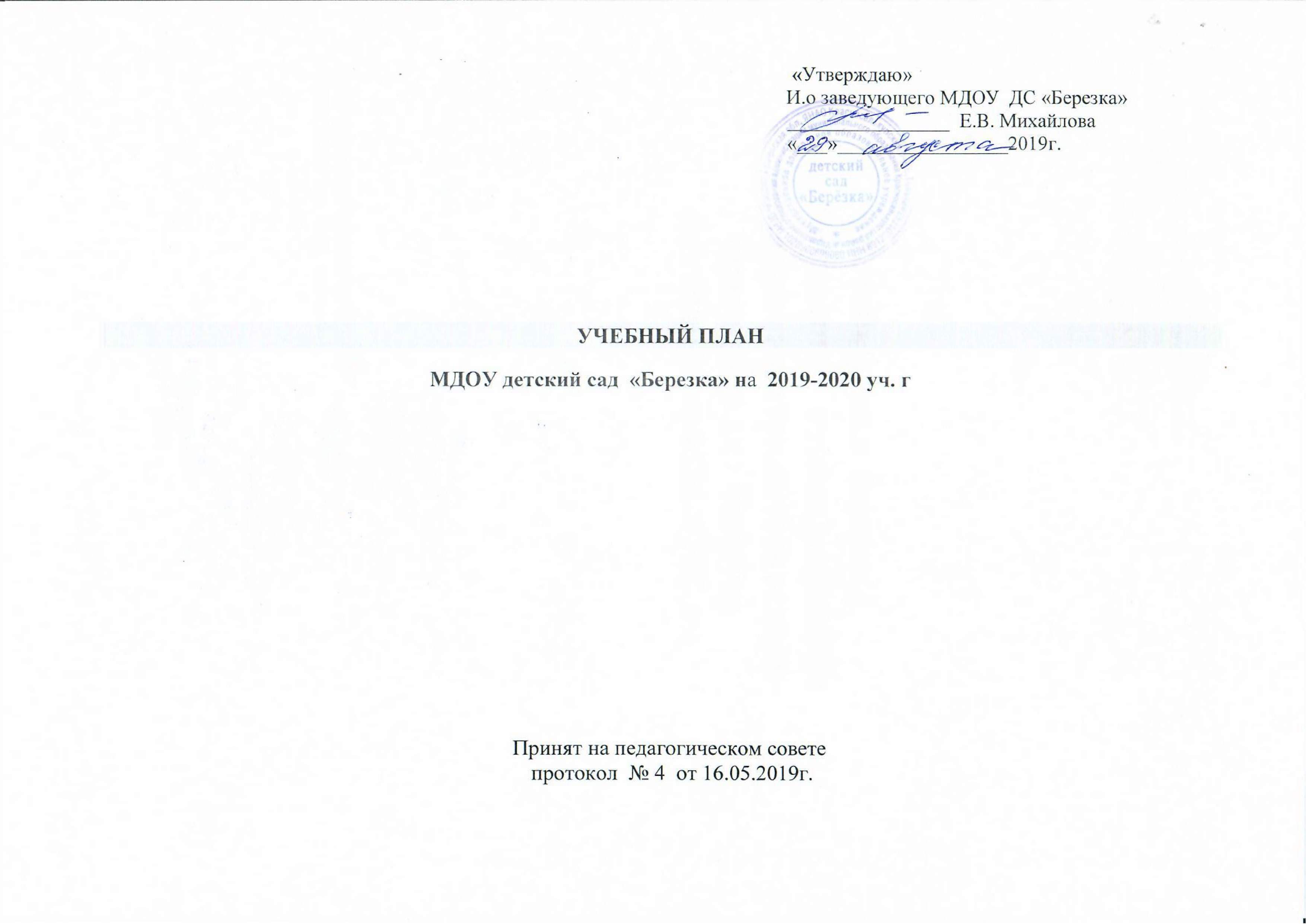 Пояснительная  записка   Учебный план МДОУ детский сад  «Березка»  на 2019 – 2020 учебный год разработан в соответствии с:Федеральным законом от 29.12.2012г. № 273-ФЗ «Об образовании в Российской Федерации»;Приказом Министерства образования и науки Российской Федерации от 30.08.2013 № 1014  «Об утверждении порядка организации и осуществления образовательной деятельности по основным общеобразовательным программам - образовательным программам дошкольного образования»;Примерной основной общеобразовательной программой «От рождения до школы» под редакцией Н.Е. Вераксы, Т.С. Комаровой, М.А. Васильевой. 3-е издание, исправленное и дополненное.«Примерной адаптированной программы коррекционно-развивающей работы в группе для детей с тяжёлым нарушением речи (общим недоразвитием речи)детского сада для детей с тяжелыми нарушениями речи (общим недоразвитием речи)  с 4 до 7 лет» Н.В.Нищевой.Санитарно-эпидемиологическими правилами и нормативами СанПиН 2.4.1.3049-13 «Санитарно-эпидемиологические требования к устройству, содержанию и организации режима работы дошкольных образовательных учреждений», от 13.05.2013г.Письмом Министерства  образования и науки Российской Федерации от 31.05.2007 № 03-1213 «О методических рекомендациях по отнесению дошкольных образовательных учреждений к определенному виду»;Приказом Министерства образования и науки Российской Федерации от 17.10.2013 № 1155 «Об утверждении  федерального государственного стандарта   дошкольного образования».Письмом  «Комментарии к ФГОС дошкольного образования» Министерства образования и науки Российской Федерации от 28.02.2014 г. № 08-249Учебный план МДОУ - детского сада  «Березка»  на 2019 – 2020 учебный год является нормативным актом, устанавливающим перечень образовательных областей и объём учебного времени, отводимого на проведение непосредственно образовательной деятельности.Учебный год начинается с 1 сентября и заканчивается 31 мая. Детский сад работает в режиме пятидневной рабочей недели. В 2019-2020уч.г. в  МДОУ детский сад  «Березка» функционирует 7 общеобразовательных групп, укомплектованных в соответствии с возрастными нормами:Раннего возраста (1,5 - 2 лет)Первая младшая    (2-3 лет) Вторая младшая (3-4 лет)Средняя группа (4-5 лет)Средняя группа №2 (4-5 лет)Старшая группа  (5-6 лет)Подготовительная (6-7 лет)Коллектив дошкольного образовательного учреждения работает по  Основной общеобразовательной программе  муниципального  дошкольного образовательного учреждения детский сад «Берёзка», разработанной в соответствии с Примерной основной общеобразовательной программой дошкольного образования «От рождения до школы» под редакцией Н.Е. Вераксы, Т.С. Комаровой, М.А.Васильевой и «Примерной адаптированной программой коррекционно-развивающей работы в группе для детей с тяжёлым нарушением речи (общим недоразвитием речи) детского сада для детей с тяжелыми нарушениями речи (общим недоразвитием речи) с 4 до 7 лет» Н.В.Нищевой. Методическое обеспечение основной программы соответствует перечню методических изданий, рекомендованных Министерством образования РФ по разделу «Дошкольное воспитание». Учебный план МДОУ детский сад   «Березка» соответствует Уставу МДОУ, общеобразовательной и парциальным программам, обеспечивает выполнение ФГОС ДО, гарантирует ребенку получение комплекса образовательных услуг.                                В структуре учебного плана выделяются инвариантная и вариативная часть. Инвариантная  часть обеспечивает выполнение обязательной части основной общеобразовательной программы дошкольного образования (составляет не менее 60 % от общего нормативного времени, отводимого на освоение основной образовательной программы дошкольного образования).В соответствии с требованиями основной общеобразовательной программы дошкольного образования в инвариантной части Плана определено время на образовательную деятельность, отведенное на реализацию образовательных областей:Социально-коммуникативное развитиеПознавательное развитиеРечевое развитиеХудожественно-эстетическое развитиеФизическое развитие        Они реализуются как в обязательной части и части, формируемой участниками образовательного процесса, так и  во всех видах деятельности и отражены в календарном планировании. При составлении учебного плана учитывались следующие принципы:принцип развивающего образования, целью которого является развитие ребенка;принцип научной обоснованности и практической применимости;принцип соответствия критериям полноты, необходимости и достаточности;принцип обеспечения единства воспитательных, развивающих и обучающих целей и задач процесса образования дошкольников, в процессе реализации которых формируются знания, умения, навыки, которые имеют непосредственное отношение к развитию дошкольников;принцип интеграции непосредственно образовательных областей в соответствии с возрастными возможностями и особенностями воспитанников, спецификой и возможностями образовательных областей;комплексно-тематический принцип построения образовательного процесса;решение программных образовательных задач в совместной деятельности взрослого и детей и самостоятельной деятельности детей не только в рамках непосредственно образовательной деятельности, но и при проведении режимных моментов в соответствии со спецификой дошкольного образования;построение непосредственно образовательного процесса с учетом возрастных особенностей дошкольников, используя разные формы работы. Количество и продолжительность непрерывной непосредственно образовательной деятельности устанавливаются в соответствии с санитарно-гигиеническими  нормами и требованиями (СанПиН 2.4.1.3049-13): Продолжительность непрерывной непосредственно образовательной деятельности:для детей от 1 до 2 лет - не более 10 минутдля детей от 2 до 3 лет – не более 10 минут,для детей от 3 до 4  лет – не более 15 минут,для детей от 4  до 5 лет – не более 20 минут,для детей от 5 до 6  лет – не более 25 минут,для детей от  6 до 7  лет – не более 30 минут.В середине времени, отведённого на непрерывную образовательную деятельность, проводятся физкультурные минутки.Перерывы между периодами непрерывной образовательной деятельности – не менее 10 минут.Образовательная деятельность с детьми старшего дошкольного возраста может осуществляться во второй половине дня после дневного сна. Её продолжительность составляет не более 25 – 30 минут в день. В середине непосредственно образовательной деятельности статического характера проводятся физкультурные минутки.Образовательную деятельность, требующую повышенной познавательной активности и умственного напряжения детей, организуется в первую половину дня. В образовательном процессе используется интегрированный подход, который позволяет гибко реализовывать в режиме дня различные виды детской деятельности.Организация жизнедеятельности МДОУ предусматривает, как организованные педагогами совместно с детьми (НОД, развлечения) формы детской деятельности, так и самостоятельную деятельность детей. Парциальные программы являются дополнением к Примерной основной общеобразовательной программе дошкольного образования «От рождения до школы» под редакцией Н.Е. Вераксы, Т.С. Комаровой, М.А.Васильевой  и составляют не более 40% от общей учебной нагрузки.Вариативная часть учебного плана, формируемая участниками образовательного процесса ДОУ, обеспечивает вариативность образования,  расширение области образовательных услуг для воспитанников.В  летний период учебные занятия не проводятся. В это время увеличивается продолжительность прогулок, а также проводятся  спортивные и подвижные игры, спортивные праздники, экскурсии и др.Количество занятий в неделюКоличество занятий в годБазовая образовательная областьГруппа раннего возраста1 младшая группа2 младшая группа Средняя группаСредняя группа №2Старшая группаПодготовительная группаПознавательное развитие.Формирование целостной картины мира1 раз в неделю1 раз в неделю1 раз в неделю1 раз в неделю1 раз в неделю1 раз  в неделюПознавательное развитие.Формирование элементарных математических представлений1 раз в неделю2 раза в неделюПознавательное развитие. Познавательно-исследовательская и продуктивная (конструктивная) деятельность1 раз в неделю1 раз в неделю1 раз в неделю1 раз в неделю1 раз в неделю1 раз в неделю1 раз в неделюРечевое развитие.2 раза в неделю1 раз в неделю1 раз в неделюКоммуникация1 раз в неделю1 раз в неделю1 раз в неделю2 раза в неделю1 раз в неделюХудожественно-эстетическое развитие.Рисование1 раз в неделю1 раз в неделю1 раз в неделю1 раз в неделю1 раз в неделю2 раза в неделю2 раза в неделю Художественно-эстетическое развитие. Лепка1 раз в неделю0,5 раз в неделю0,5 раз в неделю0,5 раз в неделю0,5 раз в неделю0,5 раз в неделю0,5 раз в неделюХудожественно-эстетическое развитие. Аппликация0,5 раз в неделю0,5 раз в неделю0,5 раз в неделю0,5 раз в неделю0,5 раз в неделю0,5 раз в неделюФизическое развитие.3 раза в неделю3 раза в неделю3 раза в неделю3 раза в неделю3 раза в неделю3 раза в неделю3 раза в неделюМузыкальное2 раза в неделю2 раза в неделю2 раза в неделю2 раза в неделю2 раза в неделю2 раза в неделю2 раза в неделюИТОГО  в неделю:10101010101314Базовая образовательная областьГруппа раннего возраста1 младшая группа2 младшая группаСредняя группаСредняя группа №2Старшая группаПодготовительная группаПознавательное развитие.Формирование целостной картины мира, расширение кругозора.363636363636Познавательное развитие.Формирование элементарных математических представлений3672Познавательное развитие. Познавательно-исследовательская и продуктивная (конструктивная) деятельность36363636363636Речевое развитие.723636Коммуникация3636367236Художественно-эстетическое развитие.Рисование36363636367272 Художественно-эстетическое развитие. Лепка36181818181818Художественно-эстетическое развитие. Аппликация181818181818Физическое развитие.108108108108108108108Музыкальное72727272727272ИТОГО  в год:360360360360360468504Вариативная частьГруппа раннего возраста1 младшая группа2 младшая группаСредняя группаСредняя группа №2Старшая группаПодготовительная группаНационально-региональный компонент2 раза в неделю2 раза в неделюИтого по программе7272